 Социальный контракт – Что? Где? Когда?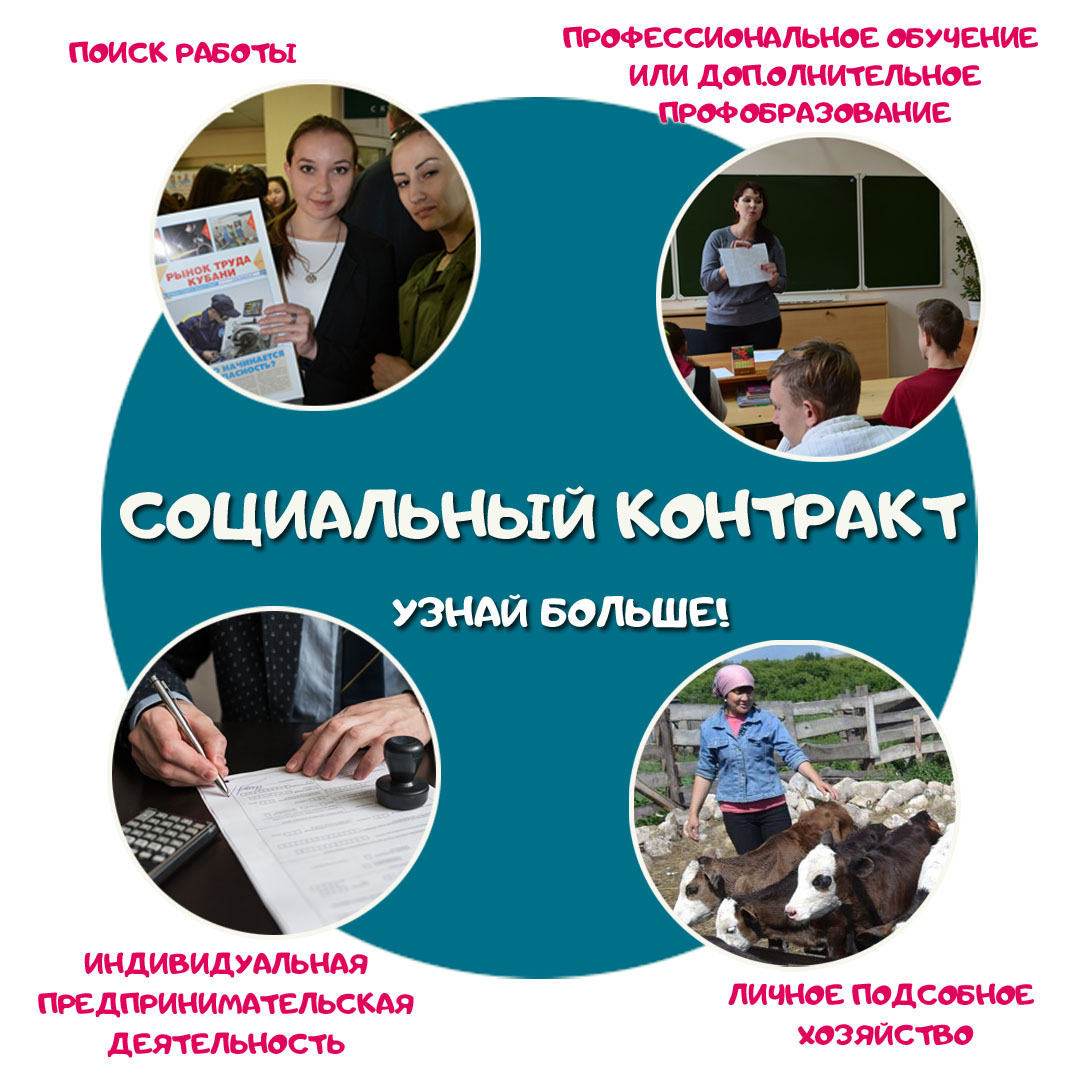 Итак, мы отвечаем на подобные вопросы, которые могут возникнуть у любого человека. Вопрос первый – Что это? Социальный контракт – это один из способов поддержки государством малоимущих семей и малоимущих одиноко проживающих граждан. Целью оказания государственной социальной помощи на основании социального контракта является повышение уровня жизни малоимущих граждан за счет собственных активных действий по получению постоянных самостоятельных источников дохода в денежной форме, позволяющих преодолеть трудную жизненную ситуацию и улучшить материальное положение заявителя (семьи заявителя).Кто может получить социальный контракт?Получателями государственной услуги являются следующие категории малоимущих семей (одиноко проживающих граждан), имеющих место жительства или место пребывания на территории Самарской области:- семьи с детьми в возрасте до шестнадцати лет (обучающимися общеобразовательных организаций – до окончания обучения, но не старше восемнадцати лет);- семьи с детьми (обучающимися профессиональных образовательных организаций, образовательных организаций высшего образования до окончания обучения, но не старше двадцати трех лет), у которых один из родителей является неработающим инвалидом или оба неработающими пенсионерами либо лицами, достигшими в период с 1 января 2019 года по 31 декабря 2027 года возраста 55 лет и более (женщины), 60 лет и более (мужчины), которым не установлена пенсия;- семьи с неработающими пенсионерами или инвалидами, а также с лицами, достигшими в период с 1 января 2019 года по 31 декабря 2027 года возраста 55 лет и более (женщины), 60 лет и более (мужчины), которым не установлена пенсия;- одиноко проживающие пенсионеры и инвалиды, а также лица, достигшие в период с 1 января 2019 года по 31 декабря 2027 года возраста 55 лет и более (женщины), 60 лет и более (мужчины), которым не установлена пенсия;- семьи, состоящие из граждан трудоспособного возраста (одиноко проживающие граждане трудоспособного возраста).Социальная помощь оказывается, если среднедушевой доход (доход) семьи (одиноко проживающего гражданина) ниже установленной в Самарской области величины прожиточного минимума по основным социально-демографическим группам.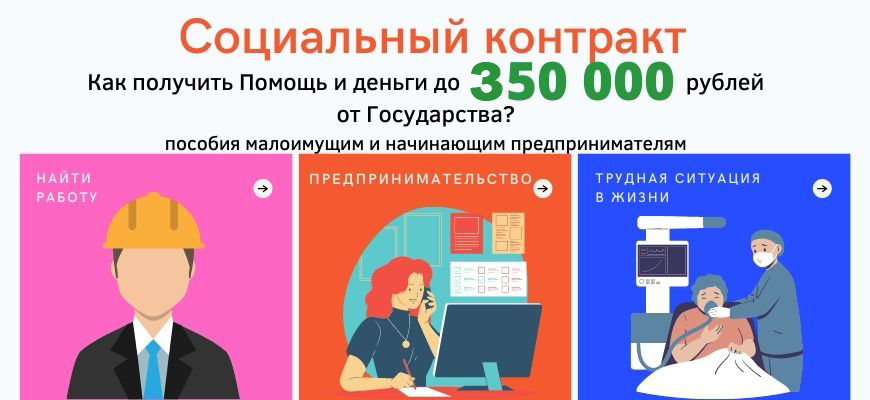 На что можно получить социальный контракт?Мероприятиями, по которым заключается социальный контракт, являются:а) поиск работы. В рамках указанного основного мероприятия в приоритетном порядке оказывается государственная социальная помощь гражданам, проживающим в семьях с детьми;б) осуществление индивидуальной предпринимательской деятельности. Под индивидуальной предпринимательской деятельностью понимается коммерческая деятельность, в том числе деятельность в рамках ведения крестьянско-фермерского хозяйства гражданина, с которым заключен социальный контракт, в статусе индивидуального предпринимателя или налогоплательщика налога на профессиональный доход (самозанятого); в) ведение личного подсобного хозяйства.;г) осуществление иных мероприятий, направленных на преодоление гражданином трудной жизненной ситуации. Здесь понимаются мероприятия в целях удовлетворения текущих потребностей граждан в приобретении товаров первой необходимости, одежды, обуви, лекарственных препаратов, товаров для ведения личного подсобного хозяйства, в лечении, профилактическом медицинском осмотре в целях стимулирования ведения здорового образа жизни, а также для обеспечения потребности семей в товарах и услугах дошкольного и школьного образования. Как получить социальный контракт?Для получения государственной помощи на основании социального контракта гражданам необходимо представить заявление-декларацию о материальном положении семьи (одиноко проживающего гражданина).К заявлению прилагаются следующие документы и (или) сведения:- паспорт или иной документ, удостоверяющий личность заявителя, и копии паспортов детей, достигших возраста 14 лет, и иных совершеннолетних членов семьи заявителя;- документы и (или) сведения, подтверждающие соответствие семьи (одиноко проживающего гражданина) указанным категориям лиц: справка учебного заведения, трудовая книжка (за периоды до 1 января 2020 года) и иные документы, за исключением тех, которые находятся в распоряжении государственных органов, которые могут быть получены органом, предоставляющим государственную услугу, в рамках межведомственного взаимодействия;- справки и (или) сведения о доходах, получаемых каждым членом семьи (одиноко проживающим гражданином) в денежной и натуральной форме;- решение суда об установлении факта родства и (или) свойства членов семьи;- документы (сведения), подтверждающие право собственности на земельный участок либо право пользования земельным участком соответствующего назначения, на котором планируется ведение личного подсобного хозяйства, - бизнес- план для ведения индивидуальной предпринимательской деятельности. Куда обратиться чтоб получить социальный контракт?Для получения государственной социальной помощи в виде денежных выплат и социальных услуг по социальному контракту заявитель может обратиться в государственной казенное учреждение Самарской области «Главное управление социальной защиты населения Северного округа» по месту жительства (месту пребывания). Управление по м.р. Елховский, адрес: с. Елховка, пер. Специалистов, д.6 телефон 8(84658) 3-31-45, 8(84658) 3-38-60Управление по м.р. Шенталинский, адрес: ж/д станция Шентала, ул. Советская, 9, телефон 	8(84652)  2-26-15, 8(84652) 2-11-44Управление по м.р Челно-Вершинский, адрес: с. Челно-Вершины, ул. Советская, 12, телефон	8(84651) 2-24-08, 8(84651)2-13-29Управление по м.р. Сергиевский, адрес: с. Сергиевск, ул. Советская, 50, телефон 8(84655) 2-30-08Управление по м.р. Красноярский, адрес: с. Красный Яр, ул. Тополиная, 5	8(84657) 2-01-71, 8(84657) 2-13-82, 8(84657) 2-12-82Управление по м.р. Кошкинский, адрес: с. Кошки, ул. Советская, 34, телефон 8(84650) 2-26-98.Сколько нужно заплатить чтобы получить социальный контракт?Консультация, содействие в оформлении документов для получения государственной помощи в виде социального контракта сотрудниками Управлений социальной защиты населения оказывается бесплатно. Помощь в оформлении бизнес- планов для получателей государственной помощи в виде социального контракта в Центрах «Мой бизнес» предоставляется бесплатно.